 My Favorite Things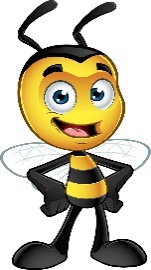 Name: Dr. Troy S. Hogg Grade Level/Position: PrincipalBirthday: May 5thFavorite Foods: Foot Long Chili Cheese Dog  Favorite Dessert/Candy: Ozark Turtle (Andy’s) Chocolate	Chocolate or Vanilla: Chocolate Favorite Drink: Diet Dr. Pepper & HINT H2OFavorite Flower: Favorite Color: Blue/GreenFavorite Sports Team: Any Missouri TeamHobbies/Special Interests: Genealogy Favorite Restaurants: Andy’s, Sonic, Any Local/Family Owned Favorite Places to Shop: Amazon.com, Target & Kohl’s